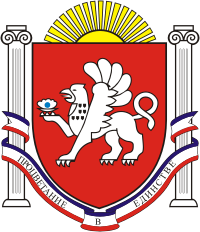  СКВОРЦОВСКИЙ СЕЛЬСКИЙ СОВЕТСИМФЕРОПОЛЬСКОГО  РАЙОНАРЕСПУБЛИКИ  КРЫМ    4-я сессия    2   созываРЕШЕНИЕ №4с. Скворцово                                                                                                 16 декабря 2019гО внесении изменений в решение 37-ой сессии 1 созыва №8 от 27 декабря 2017 года Скворцовскогосельского совета Симферопольского района РеспубликиКрым «Об утверждении штатного расписания администрации Скворцовскогосельского поселения»На основании Постановление Совета министров Республики Крым от 02.04.2015 N 177 (ред. от 04.07.2016) "О Порядке использования и распределения между местными бюджетами субвенций на осуществление полномочий по первичному воинскому учету на территориях, где отсутствуют военные комиссариаты", Федерального закона от 07.03.2018 г. № 41-ФЗ «О внесении изменения в статью 1 Федерального закона «О минимальном размере оплаты труда»», руководствуясь Уставом Скворцовского сельского поселения,СКВОРЦОВСКИЙ СЕЛЬСКИЙ СОВЕТ РЕШИЛ:1. Внести изменения в решение 37-й сессии 1 созыва №8 от 27 декабря 2017 года Скворцовского сельского совета Симферопольского района Республики Крым «Об утверждении штатного расписания администрации Скворцовского сельского поселения» приложение к решению изложить в новой редакции (Приложение 2).2. Настоящее решение обнародовать путем размещения его на доске объявлений, расположенной на здании сельского совета по адресу: с.Скворцово, ул.Калинина,59, а также на официальном сайте сельского поселения: www.скворцовский.рф.3. Настоящее решение вступает в силу с 01.01.2020 г.Председатель Скворцовского сельского совета                                                                                                 Р.Ю.Дермоян